Руководствуясь ст.ст.35, 40 Устава муниципального образования Аскизский район от 20.12.2005 г., Администрация Аскизского района Республики Хакасия постановляет:1. Внести в Муниципальную программу «Комплексное развитие коммунальной инфраструктуры Аскизского района», утвержденную постановлением Администрации Аскизского района Республики Хакасия от 01.06.2022 г. № 392-п, следующие изменения:1.1. В паспорте Муниципальной программы «Комплексное развитие коммунальной инфраструктуры Аскизского района» строку «Объемы бюджетных ассигнований» изложить в следующей редакции:1.2. Абзац второй раздела 5 «Обоснование ресурсного обеспечения» изложить в следующей редакции:Объем финансирования мероприятий из республиканского бюджета Республики Хакасия составляет – 103 157,1 тыс. рублей, из районного бюджета – 16 335,4 тыс. рублей	Финансирование по годам:	2022 г. – 103 157,1 тыс. рублей;	2023 г. – 0,00 рублей;2024 г. – 0,00 рублей;2025 г. – 0,00 рублей;	2026 г. – 0,00 рублей;	2027 г. – 0,00 рублей;	1.3. Приложение № 2 к Муниципальной программе изложить в новой редакции, согласно приложению к настоящему постановлению.2. Настоящее постановление вступает в силу после его подписания и подлежит опубликованию на официальном сайте Администрации Аскизского района Республики Хакасия.Исполняющий обязанностиГлавы Администрации                               				   Е.Ю. КостяковИнформация о ресурсном обеспечении муниципальной программы «Комплексное развитие коммунальной инфраструктуры Аскизского района» 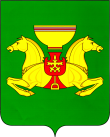 РОССИЙСКАЯ ФЕДЕРАЦИЯАДМИНИСТРАЦИЯАСКИЗСКОГО РАЙОНА РЕСПУБЛИКИ ХАКАСИЯРОССИЙСКАЯ ФЕДЕРАЦИЯАДМИНИСТРАЦИЯАСКИЗСКОГО РАЙОНА РЕСПУБЛИКИ ХАКАСИЯРОССИЯ ФЕДЕРАЦИЯЗЫХАКАС РЕСПУБЛИКАЗЫНЫӉАСХЫС АЙМАFЫНЫӉУСТАF-ПАСТААРОССИЯ ФЕДЕРАЦИЯЗЫХАКАС РЕСПУБЛИКАЗЫНЫӉАСХЫС АЙМАFЫНЫӉУСТАF-ПАСТААРОССИЯ ФЕДЕРАЦИЯЗЫХАКАС РЕСПУБЛИКАЗЫНЫӉАСХЫС АЙМАFЫНЫӉУСТАF-ПАСТААПОСТАНОВЛЕНИЕПОСТАНОВЛЕНИЕПОСТАНОВЛЕНИЕПОСТАНОВЛЕНИЕот 11.07.2022с.Аскизс.Аскизс.Аскизс.Аскиз  № 503-п  № 503-пО внесении изменений в Муниципальную программу «Комплексное развитие коммунальной инфраструктуры Аскизского района», утвержденную постановлением Администрации Аскизского района Республики Хакасия от 01.06.2022 г. № 392-пО внесении изменений в Муниципальную программу «Комплексное развитие коммунальной инфраструктуры Аскизского района», утвержденную постановлением Администрации Аскизского района Республики Хакасия от 01.06.2022 г. № 392-пО внесении изменений в Муниципальную программу «Комплексное развитие коммунальной инфраструктуры Аскизского района», утвержденную постановлением Администрации Аскизского района Республики Хакасия от 01.06.2022 г. № 392-пОбъемы бюджетных ассигнованийОбщий объем финансирования муниципальной программы – 103 157,1 тыс. рублей, в том числе объем финансирования мероприятий из республиканского бюджета Республики Хакасия составляет – 86 821,7 тыс. рублей, из районного бюджета – 16335,4 тыс. рублей.Финансирование по годам:2022 г. – 103 157,1 тыс. рублей;2023 г. – 0,00 рублей;2024 г. – 0,00 рублей;2025 г. – 0,00 рублей;2026 г. – 0,00 рублей;2027 г. – 0,00 рублей;Приложение к постановлению Администрации Аскизского района Республики Хакасия от 11.07.2022 № 503-пНаименование муниципальной программы, задачи, подпрограммы, основного мероприятия ГРБС Наименование муниципальной программы, задачи, подпрограммы, основного мероприятия ГРБС Наименование муниципальной программы, задачи, подпрограммы, основного мероприятия ГРБС Наименование муниципальной программы, задачи, подпрограммы, основного мероприятия ГРБС Наименование муниципальной программы, задачи, подпрограммы, основного мероприятия ГРБС Ответственный исполнитель, соисполнительОбъемы бюджетных ассигнований, тыс. рублейОбъемы бюджетных ассигнований, тыс. рублейОбъемы бюджетных ассигнований, тыс. рублейОбъемы бюджетных ассигнований, тыс. рублейОбъемы бюджетных ассигнований, тыс. рублейОбъемы бюджетных ассигнований, тыс. рублейНаименование муниципальной программы, задачи, подпрограммы, основного мероприятия ГРБС Наименование муниципальной программы, задачи, подпрограммы, основного мероприятия ГРБС Наименование муниципальной программы, задачи, подпрограммы, основного мероприятия ГРБС Наименование муниципальной программы, задачи, подпрограммы, основного мероприятия ГРБС Наименование муниципальной программы, задачи, подпрограммы, основного мероприятия ГРБС Ответственный исполнитель, соисполнитель202220232024202520262027111112345678Муниципальная программа «Комплексное развитие коммунальной инфраструктуры Аскизского района»Муниципальная программа «Комплексное развитие коммунальной инфраструктуры Аскизского района»Муниципальная программа «Комплексное развитие коммунальной инфраструктуры Аскизского района»Муниципальная программа «Комплексное развитие коммунальной инфраструктуры Аскизского района»Муниципальная программа «Комплексное развитие коммунальной инфраструктуры Аскизского района»МКУ «Управление коммунального хозяйства Администрации Аскизского района»103 157,1000,000,000,000,000,00- республиканский бюджет- республиканский бюджет- республиканский бюджет- республиканский бюджет- республиканский бюджет- республиканский бюджет86821,7000,000,000,000,000,00- районный бюджет- районный бюджет- районный бюджет- районный бюджет- районный бюджет- районный бюджет16335,4000,000,000,000,000,001. Разработка проектно-сметной документации («Модернизация системы теплоснабжения с. Аскиз»)1. Разработка проектно-сметной документации («Модернизация системы теплоснабжения с. Аскиз»)1. Разработка проектно-сметной документации («Модернизация системы теплоснабжения с. Аскиз»)1. Разработка проектно-сметной документации («Модернизация системы теплоснабжения с. Аскиз»)1. Разработка проектно-сметной документации («Модернизация системы теплоснабжения с. Аскиз»)МКУ «Управление коммунального хозяйства Администрации Аскизского района»9061,0000,000,000,000,000,00- республиканский бюджет- республиканский бюджет- республиканский бюджет- республиканский бюджет- республиканский бюджет- республиканский бюджет8970,3000,000,000,000,000,00- районный бюджет- районный бюджет- районный бюджет- районный бюджет- районный бюджет- районный бюджет90,7000,000,000,000,000,002. Разработка проектно-сметной документации, в т.ч. выполнение технико-экономических обоснований, предпроектные, проектные-изыскательские и проектные работы(«Реконструкция сетей водоснабжения с. Аскиз», «Строительство сетей теплоснабжения с. Аскиз»)2. Разработка проектно-сметной документации, в т.ч. выполнение технико-экономических обоснований, предпроектные, проектные-изыскательские и проектные работы(«Реконструкция сетей водоснабжения с. Аскиз», «Строительство сетей теплоснабжения с. Аскиз»)2. Разработка проектно-сметной документации, в т.ч. выполнение технико-экономических обоснований, предпроектные, проектные-изыскательские и проектные работы(«Реконструкция сетей водоснабжения с. Аскиз», «Строительство сетей теплоснабжения с. Аскиз»)2. Разработка проектно-сметной документации, в т.ч. выполнение технико-экономических обоснований, предпроектные, проектные-изыскательские и проектные работы(«Реконструкция сетей водоснабжения с. Аскиз», «Строительство сетей теплоснабжения с. Аскиз»)2. Разработка проектно-сметной документации, в т.ч. выполнение технико-экономических обоснований, предпроектные, проектные-изыскательские и проектные работы(«Реконструкция сетей водоснабжения с. Аскиз», «Строительство сетей теплоснабжения с. Аскиз»)МКУ «Управление коммунального хозяйства Администрации Аскизского района»2261,2400,000,000,000,000,00- республиканский бюджет- республиканский бюджет- республиканский бюджет- республиканский бюджет- республиканский бюджет- республиканский бюджет2238,5400,000,000,000,000,00- районный бюджет- районный бюджет- районный бюджет- районный бюджет- районный бюджет- районный бюджет22,7000,000,000,000,000,003. Реконструкция системы водоснабжения с. Пуланколь3. Реконструкция системы водоснабжения с. Пуланколь3. Реконструкция системы водоснабжения с. Пуланколь3. Реконструкция системы водоснабжения с. Пуланколь3. Реконструкция системы водоснабжения с. ПуланкольМКУ «Управление коммунального хозяйства Администрации Аскизского района»30 274,5000,000,000,000,000,00- республиканский бюджет- республиканский бюджет- республиканский бюджет- республиканский бюджет- республиканский бюджет- республиканский бюджет29 971,7000,000,000,000,000,00- районный бюджет- районный бюджет- районный бюджет- районный бюджет- районный бюджет- районный бюджет302,8000,000,000,000,000,004. Капитальный ремонт систем теплоснабжения, приобретение оборудования4. Капитальный ремонт систем теплоснабжения, приобретение оборудования4. Капитальный ремонт систем теплоснабжения, приобретение оборудования4. Капитальный ремонт систем теплоснабжения, приобретение оборудованияМКУ «Управление коммунального хозяйства Администрации Аскизского района»МКУ «Управление коммунального хозяйства Администрации Аскизского района»20636,1850,000,000,000,000,00- республиканский бюджет- республиканский бюджет- республиканский бюджет- республиканский бюджет- республиканский бюджет- республиканский бюджет20429,7850,000,000,000,000,00- районный бюджет- районный бюджет- районный бюджет- районный бюджет- районный бюджет- районный бюджет206,4000,000,000,000,000,005. Обследование и технический аудит систем коммунальной инфраструктуры, выполнение гидравлических расчетов, выдача экспертных заключений5. Обследование и технический аудит систем коммунальной инфраструктуры, выполнение гидравлических расчетов, выдача экспертных заключений5. Обследование и технический аудит систем коммунальной инфраструктуры, выполнение гидравлических расчетов, выдача экспертных заключений5. Обследование и технический аудит систем коммунальной инфраструктуры, выполнение гидравлических расчетов, выдача экспертных заключений5. Обследование и технический аудит систем коммунальной инфраструктуры, выполнение гидравлических расчетов, выдача экспертных заключенийМКУ «Управление коммунального хозяйства Администрации Аскизского района»112,5750,000,000,000,000,00- республиканский бюджет- республиканский бюджет- республиканский бюджет- республиканский бюджет- республиканский бюджет- республиканский бюджет111,3750,000,000,000,000,00- районный бюджет- районный бюджет- районный бюджет- районный бюджет- районный бюджет- районный бюджет1,2000,000,000,000,000,006. Строительство сетей теплоснабжения с. АскизМКУ «Управление коммунального хозяйства Администрации Аскизского района»МКУ «Управление коммунального хозяйства Администрации Аскизского района»МКУ «Управление коммунального хозяйства Администрации Аскизского района»МКУ «Управление коммунального хозяйства Администрации Аскизского района»МКУ «Управление коммунального хозяйства Администрации Аскизского района»25000,0000,000,000,000,000,00- республиканский бюджет- республиканский бюджет- республиканский бюджет- республиканский бюджет- республиканский бюджет- республиканский бюджет24750,0000,000,000,000,000,00- районный бюджет- районный бюджет- районный бюджет- районный бюджет- районный бюджет- районный бюджет250,0000,000,000,000,000,007. Обследование системы водоснабжения с.ПуланкольМКУ «Управление коммунального хозяйства Администрации Аскизского района»МКУ «Управление коммунального хозяйства Администрации Аскизского района»МКУ «Управление коммунального хозяйства Администрации Аскизского района»МКУ «Управление коммунального хозяйства Администрации Аскизского района»МКУ «Управление коммунального хозяйства Администрации Аскизского района»353,6000,000,000,000,000,00- республиканский бюджет- республиканский бюджет- республиканский бюджет- республиканский бюджет- республиканский бюджет- республиканский бюджет350,0000,000,000,000,000,00- районный бюджет- районный бюджет- районный бюджет- районный бюджет- районный бюджет- районный бюджет3,6000,000,000,000,000,008. Реализация мероприятий, направленных на предоставление субсидии юридическим лицам в сфере коммунального хозяйства на финансовое обеспечение затрат в связи с выполнением работ, оказанием услуг8. Реализация мероприятий, направленных на предоставление субсидии юридическим лицам в сфере коммунального хозяйства на финансовое обеспечение затрат в связи с выполнением работ, оказанием услуг8. Реализация мероприятий, направленных на предоставление субсидии юридическим лицам в сфере коммунального хозяйства на финансовое обеспечение затрат в связи с выполнением работ, оказанием услугМКУ «Управление коммунального хозяйства Администрации Аскизского района»МКУ «Управление коммунального хозяйства Администрации Аскизского района»МКУ «Управление коммунального хозяйства Администрации Аскизского района»14 958,0000,000,000,000,000,00- республиканский бюджет- республиканский бюджет- республиканский бюджет- республиканский бюджет- республиканский бюджет- республиканский бюджет0,000,000,000,000,000,00- районный бюджет- районный бюджет- районный бюджет- районный бюджет- районный бюджет- районный бюджет14 958,0000,000,000,000,000,009.Формирование аварийного запаса угольного топлива9.Формирование аварийного запаса угольного топливаМКУ «Управление коммунального хозяйства Администрации Аскизского района»МКУ «Управление коммунального хозяйства Администрации Аскизского района»МКУ «Управление коммунального хозяйства Администрации Аскизского района»МКУ «Управление коммунального хозяйства Администрации Аскизского района»500,0000,000,000,000,000,00- республиканский бюджет- республиканский бюджет- республиканский бюджет- республиканский бюджет- республиканский бюджет- республиканский бюджет0,000,000,000,000,000,00- районный бюджет- районный бюджет- районный бюджет- районный бюджет- районный бюджет- районный бюджет500,0000,000,000,000,000,00